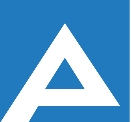 Agenţia Naţională pentru Ocuparea Forţei de MuncăLista candidaţilor admişi la concursul pentru ocuparea funcţiilor publice vacante:Notă: Persoanele care au depus dosarul de concurs prin e-mail se vor prezenta la data de                         15.03.2022, ora 09.45 cu documentele originale pentru a se verifica veridicitatea actelor depuse, sub sancțiunea respingerii dosarului de concurs (mun. Chișinău, str. V. Alecsandri 1, etajul VI).Nr. d/oNume, PrenumeComentariiSpecialist principal, direcția implementarea politicii de ocuparea Agenției Naționale pentru Ocuparea Forței de MuncăSpecialist principal, direcția implementarea politicii de ocuparea Agenției Naționale pentru Ocuparea Forței de MuncăProba scrisă va avea loc la data de 15.03.2022, ora 09.00,sala de ședințe a AgențieiNaționale pentru Ocuparea Forței de Muncă,mun. Chișinău, str. Vasile Alecsandri, 1, etajul VI1.Toporovschi Svetlana Proba scrisă va avea loc la data de 15.03.2022, ora 09.00,sala de ședințe a AgențieiNaționale pentru Ocuparea Forței de Muncă,mun. Chișinău, str. Vasile Alecsandri, 1, etajul VI